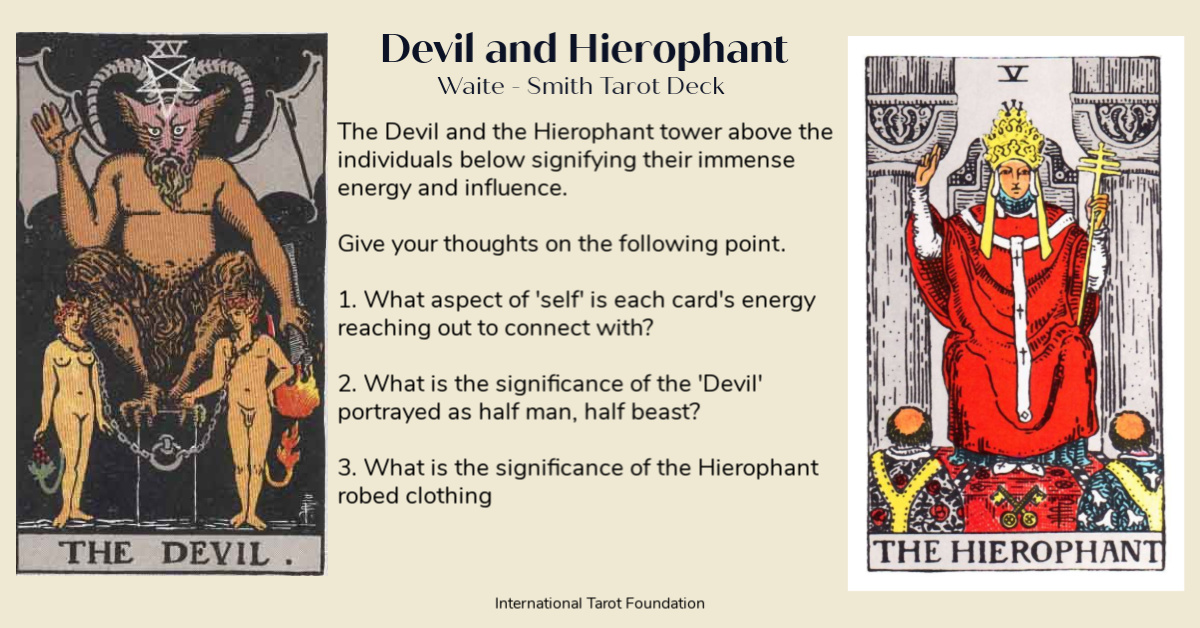 Please add your response in the box below                                   International Tarot Foundation